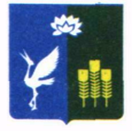 АДМИНИСТРАЦИЯПРОХОРСКОГО СЕЛЬСКОГО ПОСЕЛЕНИЯСПАССКОГО МУНИЦИПАЛЬНОГО РАЙОНАПРИМОРСКОГО КРАЯПОСТАНОВЛЕНИЕ 07 июня 2019 г.                                    с. Прохоры                                                 № 61 – паО внесении изменений в Постановление администрации Прохорского сельского поселения № 64 –па от 29 октября 2018 г. «Об утверждении Муниципальной целевой программы «Развитие культуры в Прохорском сельском поселении на 2019-2021 годы»В соответствии с Федеральным законом от 06.10.2003г. № 131-ФЗ «Об общих принципах организации местного самоуправления в Российской Федерации», постановлением администрации Прохорского сельского поселения от 27 июня 2014 года № 5 «Об утверждении Порядка разработки муниципальных программ Прохорского сельского и их реализация, и Порядка проведения оценки эффективности реализации муниципальных программ Прохорского сельского поселения», Постановлением администрации Прохорского сельского поселения № 66-па от 31 октября 2017 г. «Об утверждении перечня муниципальных программ Прохорского сельского поселения», Уставом Прохорского сельского поселения, администрация Прохорского сельского поселенияПОСТАНОВЛЯЕТ:Внести следующие изменения в Муниципальную целевую программу «Развитие культуры Прохорском сельском поселении на 2019-2021 годы», утвержденной постановлением администрации Прохорского сельского поселения № 64-па от 29 октября 2018г.:1.1 Строку паспорта Муниципальной целевой программы «Объемы и источники финансирования программы», читать в редакции 1.2 В разделе 3. Перечень мероприятий и работ по реализации Программы, таблицу «Перечень и краткое описание реализуемых в составе Муниципальной программы Прохорского сельского поселения подпрограмм и отдельных мероприятий, читать в новой редакции:ПЕРЕЧЕНЬИ КРАТКОЕ ОПИСАНИЕ РЕАЛИЗУЕМЫХ В СОСТАВЕМУНИЦИПАЛЬНОЙ ПРОГРАММЫ ПРОХОРСКОГО СЕЛЬСКОГО ПОСЕЛЕНИЯ ПОДПРОГРАММ И ОТДЕЛЬНЫХ МЕРОПРИЯТИЙ1.3 В разделе 5 «Ресурсное обеспечение Программы», таблицу «Ресурсное обеспечение реализации Муниципальной целевой программы «Развитие культуры в Прохорском сельском поселении на 2019-2021 годы», за счет средств бюджета (тыс. руб.), читать в новой редакцииРЕСУРСНОЕ ОБЕСПЕЧЕНИЕРЕАЛИЗАЦИИ МУНИЦИПАЛЬНОЙ ЦЕЛЕВОЙ ПРОГРАММЫ«РАЗВИТИЕ КУЛЬТУРЫ В ПРОХОРСКОМ СЕЛЬСКОМ ПОСЕЛЕНИИ НА 2019-2021 ГОДЫ»ЗА СЧЕТ СРЕДСТВ БЮДЖЕТА (ТЫС.РУБ.)Опубликовать настоящее постановление на официальном сайте Прохорского сельского поселения в информационно-телекоммуникационной сети ИнтернетКонтроль за исполнением настоящего постановления оставляю за собой.Глава администрацииПрохорского сельского поселения                                                                          В.В. КобзарьОбъемы и источники финансирования программыОбщий объем финансирования программных мероприятий на 2019 – 2021 годы составит 99,60 руб.№п/пМероприятие по реализации ПрограммыИсточники финансированияСрок исполненияВсего (тыс. руб.)Объем финансирования (тыс. руб.)Объем финансирования (тыс. руб.)Объем финансирования (тыс. руб.)Объем финансирования (тыс. руб.)Объем финансирования (тыс. руб.)Объем финансирования (тыс. руб.)Результаты выполнения мероприятий Программы№п/пМероприятие по реализации ПрограммыИсточники финансированияСрок исполненияВсего (тыс. руб.)201920202020202120212021Результаты выполнения мероприятий Программы1.Организация и проведение культурно – массовых мероприятий на территории Прохорского сельского поселенияОрганизация и проведение культурно – массовых мероприятий на территории Прохорского сельского поселенияОрганизация и проведение культурно – массовых мероприятий на территории Прохорского сельского поселенияОрганизация и проведение культурно – массовых мероприятий на территории Прохорского сельского поселенияОрганизация и проведение культурно – массовых мероприятий на территории Прохорского сельского поселенияОрганизация и проведение культурно – массовых мероприятий на территории Прохорского сельского поселенияОрганизация и проведение культурно – массовых мероприятий на территории Прохорского сельского поселенияОрганизация и проведение культурно – массовых мероприятий на территории Прохорского сельского поселенияОрганизация и проведение культурно – массовых мероприятий на территории Прохорского сельского поселенияОрганизация и проведение культурно – массовых мероприятий на территории Прохорского сельского поселенияОрганизация и проведение культурно – массовых мероприятий на территории Прохорского сельского поселения1.1Проведение культурно массовых мероприятий, праздников, вечеров отдыхаСредства бюджета Прохорского сельского поселения2019 год76,0076,0076,000000Увеличение числа жителей, участвующих в культурно – массовых мероприятиях2Укрепление материально - технической базыУкрепление материально - технической базыУкрепление материально - технической базыУкрепление материально - технической базыУкрепление материально - технической базыУкрепление материально - технической базыУкрепление материально - технической базыУкрепление материально - технической базыУкрепление материально - технической базыУкрепление материально - технической базыУкрепление материально - технической базы2.1Ремонт звукового и светового оборудования, оргтехникиСредства бюджета Прохорского сельского поселения2019 год23,6023,6023,600000Улучшение и обновление материально - технической базы N  п/п  Наименование  государственной  программы,    подпрограммы,   отдельного     мероприятия  Ответственныйисполнитель, соисполнители  Код бюджетной     классификации     Код бюджетной     классификации     Код бюджетной     классификации     Код бюджетной     классификации       Расходы (тыс. руб.), годы         Расходы (тыс. руб.), годы         Расходы (тыс. руб.), годы         Расходы (тыс. руб.), годы      N  п/п  Наименование  государственной  программы,    подпрограммы,   отдельного     мероприятия  Ответственныйисполнитель, соисполнителиГРБС Рз Пр ЦСР ВР очередной   год    первый     год   планового периода  второй     год   планового периода Третий год планового периода. 12345678910111Муниципальнаяпрограмма      Прохорского сельского поселенияАдминистрация Прохорского сельского поселения9760801070000000024499,600001.1Проведение культурно – массовых мероприятий, праздников, вечеров отдыха  Администрация Прохорского сельского поселения9760801070019001024438,00000Проведение культурно – массовых мероприятий, праздников, вечеров отдыха  Администрация Прохорского сельского поселения9760801070016001024438,000001.2Ремонт звукового и светового оборудования, оргтехникиАдминистрация Прохорского сельского поселения9760801070029002024411,80000Ремонт звукового и светового оборудования, оргтехникиАдминистрация Прохорского сельского поселения9760801070026002024411,80000